Accessibility Task Force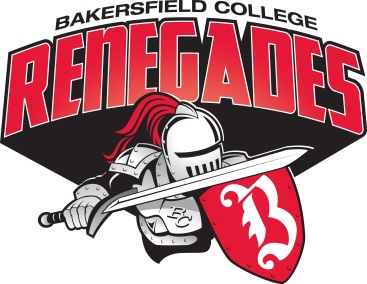 December 10, 2015Library 1498:00-9:30 amMeeting ground rulesIntroductionsDraft Vision StatementBakersfield College is committed to ensuring that our services are equitable and accessible to all members of our community, including those with disabilities. Implementing accessibility practices is not difficult, but it involves the entire campus community. In the spirit of the Bakersfield College Core Values, the Accessibility Task Force will strive to engage with faculty, students, staff, and community members to identify and explore areas of concern, develop campus awareness, and assist the College in  designing and adopting exemplary practices and policies that foster an equitable campus environment.DSPS UpdateGaeir Dietrich possible visitDiscussion from last meeting:  Task Force Listserv Tools for creating an accessible syllabusFaculty WebsitesInformational PostersSurveyNewletter/BlogNext meetingsWhen? Location?